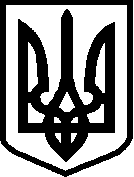 УКРАЇНАЧЕРНІГІВСЬКА ОБЛАСТЬМІСТО  НІЖИНМ І С Ь К И Й   Г О Л О В АР О З П О Р Я Д Ж Е Н Н ЯВід 24 листопада 2023 р.                    м. Ніжин                     № 224 Про внесення  змін  до річногота  помісячного  розписубюджету  Ніжинської міськоїтериторіальної громади  на 2023 рік (код  бюджету 2553800000)         Відповідно до статей 42, 59, 73 Закону України «Про місцеве  самоврядування в Україні», постанови Кабінету Міністрів України від 11.03.2022 р. № 252 «Деякі питання  формування та  виконання місцевих бюджетів у період воєнного стану» (зі змінами), П.3 рішення Ніжинської міської ради від 07.12.2022 р. №4-26/2022 «Про бюджет Ніжинської міської територіальної громади на 2023 рік (код бюджету 2553800000)», розпорядження Чернігівської обласної військової адміністрації від                           20 листопада 2023 р. №765 «Про внесення змін до обласного бюджету на 2023 рік», листа Департаменту фінансів Чернігівської обласної державної адміністрації від 23.11.2023 р. №06-14/154 «Про внесення змін»:Внести зміни до річного та помісячного розпису асигнувань загального фонду бюджету Ніжинської міської територіальної громади на 2023 рік з урахуванням субвенції з місцевого бюджету на виконання окремих заходів з реалізації соціального проекту «Активні парки – локації здорової України» за рахунок відповідної субвенції з державного бюджету на 2023 рік у сумі 9 100,00 грн.Визначити головним розпорядником коштів субвенції відділ з питань фізичної культури та спорту Ніжинської міської ради  Чернігівської області у сумі 9 100,00 грн, в тому числі КПКВКМБ 1115049 «Виконання окремих заходів з реалізації соціального проекту "Активні парки - локації здорової України"», КЕКВ 2111, КЕКВ 2120.  Начальнику фінансового управління Ніжинської міської ради                    (Писаренко Л.В.):      3.1. Внести зміни до річного та помісячного розпису бюджету Ніжинської міської територіальної громади на 2023 рік.      3.2. Винести  дане  питання  на  затвердження Ніжинською міською  радою.        3.3 Забезпечити оприлюднення цього розпорядження на офіційному сайті Ніжинської міської ради.4. Контроль за  виконанням  розпорядження залишаю за собою.Міський  голова                                           Олександр КОДОЛА       Візують:Керуючий  справами виконавчого                                          комітету міської ради                                                          Валерій САЛОГУБ Начальник  фінансового  управління                        Людмила ПИСАРЕНКОНачальник  відділу юридично - кадровогозабезпечення                                                                         В’ячеслав ЛЕГА